ORTSGRUPPE SOZIALTÄTIGE ZUG	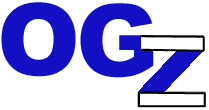 AnlassorganisationJährlich werden zirka sechs Anlässe organisiert. Die Themen dazu werden an der Jahresversammlung von den Anwesenden bestimmt. Die Anlässe können an jedem Wochentag tagsüber oder auch abends stattfinden. Um jedoch eine möglichst grosse Gruppe anzusprechen, empfehlen sich Randstunden von Dienstag bis Donnerstag. Die Referentinnen und Referenten teilen uns mit diesem Formular die für die Ausschreibung notwendigen Informationen mit. Die Ausschreibung erscheint auf unserer Homepage und wird zirka drei Wochen vor dem Anlass per Mail an unsere Mitglieder verschickt. Üblicherweise wird keine Anmeldung von den Teilnehmerinnen und Teilnehmern erwartet. Erfahrungsgemäss nehmen zwischen 10 und 25 Personen an den Anlässen teil. Auf Wunsch der Referentinnen/Referenten kann auch um eine Anmeldung gebeten werden.Das Organisationsteam ist nötigenfalls behilflich bei der Raumsuche für den Anlass oder beim Entgegennehmen der Anmeldungen. Wir bitten die Referentinnen oder Referenten, dieses Formular auszufüllen und an die OGZ zu mailen oder zu schicken.AnlassTitel Vortrag	 Führung/BesichtigungReferentinnen/ReferentenName:		     Funktion:	     ThemeninhaltVeranstaltungsortDatum: 	     	Zeit von / bis:	     Anmeldung erwünscht:	 nein	 ja, bis      	an:      Kontaktperson:Name:	     Telefon:	     E-Mail:	     Ortsgruppe Zugc/o ConSol OfficeInwilerriedstrasse 61, 6340 Baardenise.ghilardi@triangel-zug.chwww.ortsgruppezug.ch